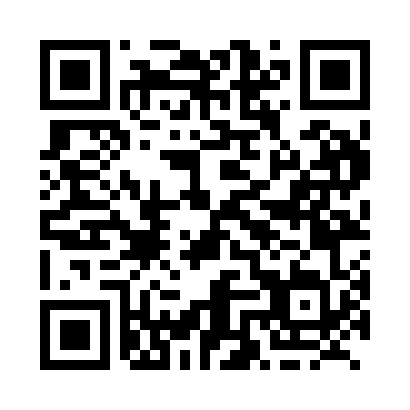 Prayer times for Mohr Corners, Ontario, CanadaMon 1 Jul 2024 - Wed 31 Jul 2024High Latitude Method: Angle Based RulePrayer Calculation Method: Islamic Society of North AmericaAsar Calculation Method: HanafiPrayer times provided by https://www.salahtimes.comDateDayFajrSunriseDhuhrAsrMaghribIsha1Mon3:245:211:096:328:5710:542Tue3:245:211:096:328:5710:543Wed3:255:221:096:328:5610:534Thu3:265:231:106:328:5610:525Fri3:285:231:106:328:5610:516Sat3:295:241:106:318:5510:517Sun3:305:251:106:318:5510:508Mon3:315:261:106:318:5410:499Tue3:325:261:106:318:5410:4810Wed3:345:271:106:318:5310:4711Thu3:355:281:116:308:5310:4512Fri3:365:291:116:308:5210:4413Sat3:385:301:116:308:5110:4314Sun3:395:311:116:298:5110:4215Mon3:415:321:116:298:5010:4016Tue3:425:331:116:298:4910:3917Wed3:445:341:116:288:4810:3818Thu3:465:351:116:288:4710:3619Fri3:475:361:116:278:4710:3520Sat3:495:371:116:278:4610:3321Sun3:505:381:116:268:4510:3222Mon3:525:391:116:268:4410:3023Tue3:545:401:126:258:4310:2824Wed3:555:411:126:258:4210:2725Thu3:575:421:126:248:4110:2526Fri3:595:431:126:238:3910:2327Sat4:005:441:126:238:3810:2228Sun4:025:451:116:228:3710:2029Mon4:045:461:116:218:3610:1830Tue4:065:481:116:218:3510:1631Wed4:075:491:116:208:3310:14